Batch File (Identification) จากคำสั่ง F110 ที่จะนำไป Hashing ด้วยโปรแกรมของ SCB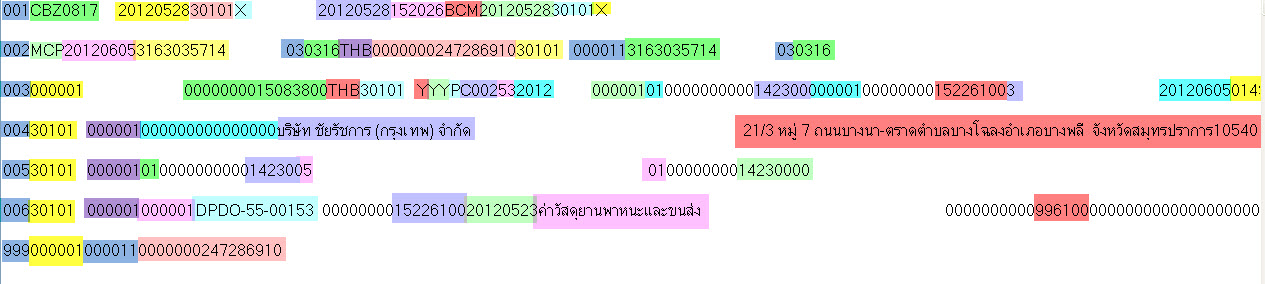 สามารถแบ่งออกได้เป็น 7 Line ซึ่งแต่ละ Line มีความหมายดังนี้Line 1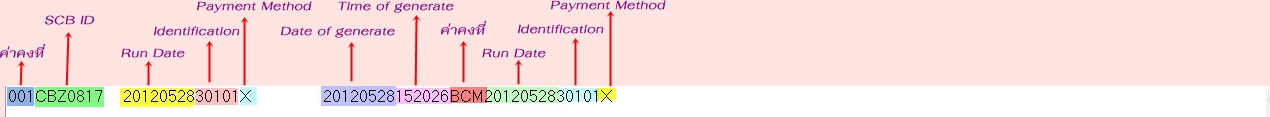 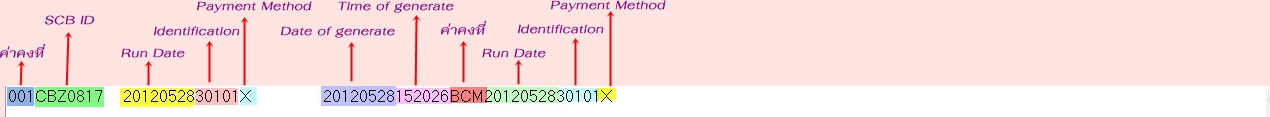 Line 2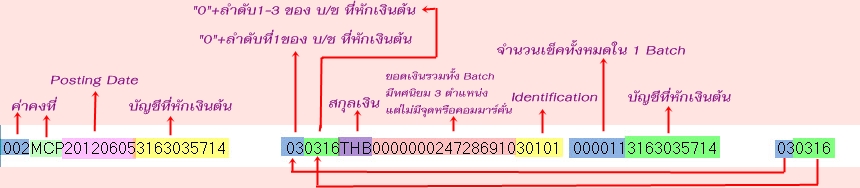 Line 3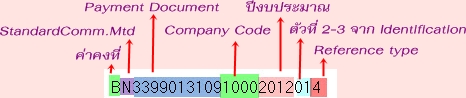 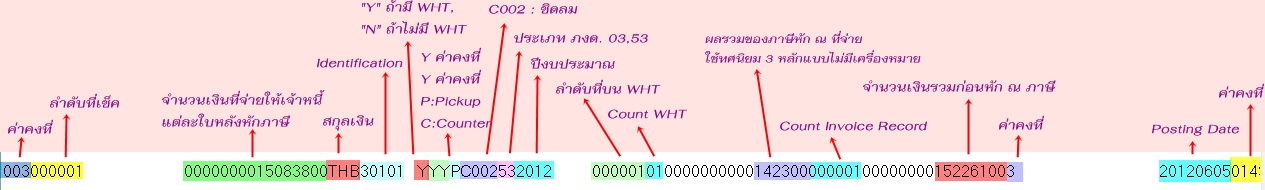 Line 4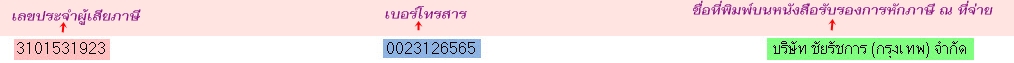 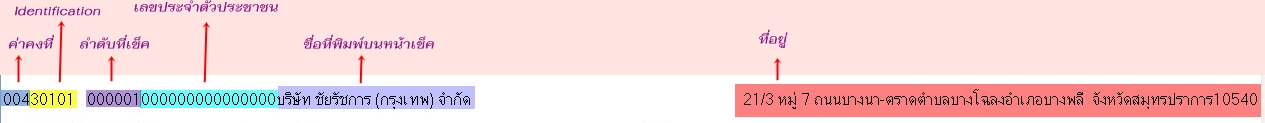 Line 5 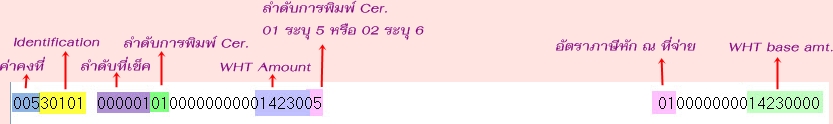 หมายเหตุ : ถ้าข้อมูลไม่มีการหักภาษี ณ ที่จ่าย Line 5 จะไม่เกิดขึ้นLine 6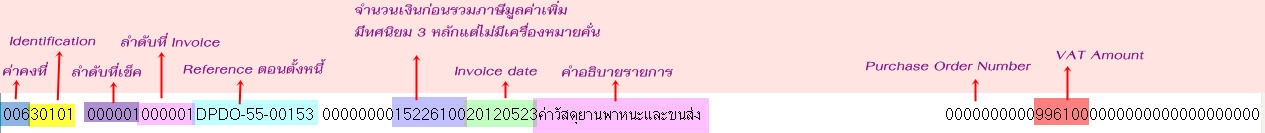 Line 7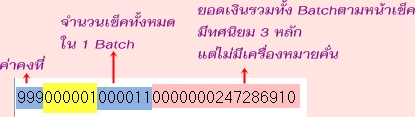 